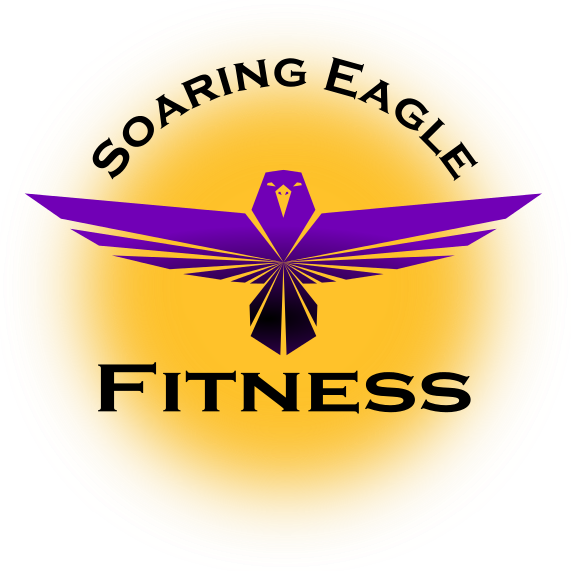 Breakfast IdeasEasy BreakfastsEgg whites with fruit and yogurtOatmeal and fruitGreek Yogurt and granola with a protein shakeGreek Yogurt and Fruit with chocolate milkEgg white omelet (use one whole egg) stuff with veggiesKashi CerealsHyped-UP Breakfast RecipesEggs and Sweet Potatoes Hash3 Egg Whites, 1 Whole Egg1/4 shredded Sweet Potato1/8 tsp Onion Powder1/8 tsp Garlic Powder1/8 tsp Cayenne PepperDirectionsGrease skillet with cooking spray and place on medium heat.Add shredded sweet potato and cook for one minute.Add spices and cook for another minute or two.Once sweet potatoes start getting golden on the edges, add egg and cover with lid.Cook eggs until done the way you like.Sausage Frittata1 pound mild Italian Turkey sausage (leaner the better)1 medium sweet potato, peeled and grated4 green onions, diced10 eggs3 tablespoons canola or olive oilPepper to taste1. In a large oven proof skillet, heat the oil over medium heat.2. Crumble in the sausage (remove from casing if necessary) and brown.3. Add the shredded sweet potato and cook until the potatoes are tender.4. Add the diced green onion and saute together with the sausage and sweet potatoes for another 2-3 minutes.5. Evenly spread the sausage mixture over the bottom of the pan. Whisk together the eggs, and pour evenly over the meat, sweet potato, and green onion mixture. Sprinkle all over with black pepper.6. Cook for about 3 minutes or until bubbly and you can see that the edges of the frittata are almost done.7. Transfer to the oven and cook under the broiler on low until the frittata is cooked all the way through.Turkey and Egg Omelet4 egg whites1 whole eggs1/2 large white onion3oz (90 grams) ground turkey1/2 cups of kidney beans1/2 cup of chopped green and red peppers1 whole mushroom2 T of olive oil1 tsp of black pepper1 cloves of garlic1 chopped red pepperGrab a deep wok or a non-stick skillet saute. Add all the spices, turkey and vegetables and cook in 1 tablespoon of olive oil until they're soft. In a large mixing bowl whisk the eggs. Now grab an omelette size saute pan. Add 1 tablespoons of olive oil and heat.You can add the turkey/vegetable mixture to the egg mixture and cook together until firm. Egg MuffinsGreat to cook now, reheat and eat later.1 lb ground turkey breakfast sausage (pasture-raised, organic if possible)1 dozen eggsolive oilsalt and pepper to taste
Preheat oven to 350 degrees F.Crumble and brown the pork sausage in a frying pan or cast iron skillet.In a medium/large bowl scramble one dozen large eggs and season with salt and pepper.Grease the cups of one muffin tin with oil.Place equal amounts of browned sausage in the bottoms of the muffin tins.Pour the scrambled eggs evenly on top of the sausage. The mixture will come almost to the top of the tin.Cook for 20 minutes. Remove from the oven and allow to cool for about 5 minutes.Use a knife to loosen the egg muffin from the sides of the pan. Breakfast Scramble1 sweet potato, diced1/2 yellow onion, diced1 poblano pepper, sliced1 container of sliced mushrooms (about 6-8 oz)1/2  pound Lean Ground Beef (Grass Fed Beef if possible)6 egg whites1 egg1 garlic clove, minced1 T Olive oil1 tsp parsleysalt and pepper, to tasteSlice and dice everything so it’s ready to go.Place a large skillet over medium heat and add your choice of fat and minced garlic to the pan.When the garlic becomes fragrant, add your sweet potatoes, yellow onion, poblano pepper, and mushrooms. Cover and let cook for around 3 minutes.Then add your beef and break up with a wooden spoon or spatula. Cover and let meat cook through- about 3-5 minutes.Once beef is almost cooked through, crack yours eggs directly into the pan and add your herbes de provence and salt and pepper.Use your spoon to break up the eggs and help them cook through as well as incorporate all the seasonings.Once eggs are cooked through, taste to make sure it has enough salt and seasonings and add more if needed!Lunch/Dinner IdeasEasy Lunches/DinnersGrilled chicken, tilapia, shrimp, turkey with saladSushi (if you can find it, get it with brown rice)Broiled Salmon or Tilapia with veggies and couscousLettuce Wraps (Lettuce, sliced carrots, soy sauce, grilled chicken, almonds, red onion)Bunless Burger with all the “fixins”Grilled meat, quinoa and sweet potato*best way to cook sweet potato – wash and microwave for 7-10 minutes Quiche – mix all ingredients (cooked ground turkey (seasoned), 10 cherry tomatoes, 1 chopped zucchini, 1/2 cup frozen spinach, 3/4 cup almond milk, 4 egg whites, 2 eggs) and add to a round pie pan.  Cook for 45 min at 350.Make a big batch of Protein Powered Chili ahead of time and eat for leftovers.Lunch / Dinner IdeasProtein Powered Chili2 pounds lean sirloin steak cut into 1/2 inch chunks1 large white onion1 green bell pepper1 can of garbanzo beans1 can of black beans1 24oz can diced tomatoes1 tbsp olive oilchili powdercurry powdercuminblack peppersea saltBrown the sirloin in a large stock pot. When beef is cooked throughly, drain fat off and and set to the side. Dice the onion and bell pepper. Heat olive oil in stock pot. Saute veggies in the oil. When the onions turn translucent, add the beef back to the pot. Then pour in both cans of beans and the tomatoes. Bring this mixture to a boil. Add seasonings to your own taste. I like it hot!Burger and Salad1 lb Lean Ground Beef or Turkey1 Shallot2 Jalapeno Peppers1 Egg3 Garlic ClovesSea Salt and Pepper to tasteirectionsTurn oven to broil. Arrange rack so baking pan is close to heat.Cover baking pan with aluminum foil and set aside.Combine all ingredients and form into patties.Place patties on the center of the baking pan and broil for 6-8 minutes. Flip and broil for another 6-8 minutes.When both sides are golden brown, remove from oven.Ingredients For Greens Salad1 cup Greens5 Cherry Tomatoes4 Walnuts, chopped1/4 Avocado1 tbsp Olive Oil1 tbsp Balsamic VinegarirectionsPlace all vegetables in a plate or salad bowl and mix.Top salad with walnuts, walnut oil, and balsamic vinegar.More Meat Chili (Serves 6-8 adults)6 Ounces Turkey Sausage1 Pound Round Steak, chopped into even bite sized pieces2 Pounds Ground Sirloin2 Cups Chopped Yellow Onion1 ½ Cups Bell Pepper (Combination of Red and Green)8 Cloves of Garlic (Minced)2 (28 Ounce) cans of chopped tomatoes with their juice2 Tablespoons Chili Powder1 Tbs Cumin3 tsp Tomato Paste1 tsp Dried Oregano½ tsp Fresh Ground Pepper and ½ tsp Salt (adjust to your taste)2 Bay LeavesHeat a large pan over medium-high heat. Remove casings from sausage. Add all the meat, onion, bell pepper, and garlic to pan. Cook until meat is browned, stirring to crumble.Add chili powder, cumin and tomato paste, oregano, salt, pepper and bay leaves. Cook 1 minute , stirring constantly. Stir in tomatoes and bring to boil.Transfer to crock pot and let cook for 6 hours on low (or cook uncovered on the stove for a half hour, stirring occasionally)Discard bay leaves and serveDry Rubbed Steak with Avocado Salsa and Chopped Broccoli SaladDry Rub1/4 cup smoked paprika3 tablespoons cumin1/4 cup chili powder2 tablespoons Mexican oregano1 teaspoon fresh ground pepperSea salt to tasteOlive oil brushed onto outside of steakMix all dry rub ingredients together in a large bowl.  Place each steak directly into the dry rub mixture and make sure each side is well coated, rubbing the dry rub into the stead.  Let the steaks sit for at least 30 minutes.  Coat each side with a bit of olive oil before the steaks hit the grill.  Avocado Salsa4 avocados, diced3 roma tomatoes, diced1/2 red onions, minced2 tablespoons lemon juiceSea salt and black pepper to tasteMix all ingredients together and serve on top of your steaks.Chopped Broccoli Salad3 cups broccoli, finely chopped1 ½ cups of carrots, diced1 apple, diced9 strips of turkey bacon, cooked and diced3 green onions, diced3 tablespoons olive oil2 tablespoons balsamic vinegar1 tablespoon spicy brown mustardBlack pepper to tasteMix all ingredients together and serve.Fast Shrimp1 lb Shrimp or other shrimp of your choice1 bag frozen roasted red bell peppers and onions4 big hand fulls of baby spinach leaves2 T canola oil2 T coconut milk1/2 tablespoon curry powder (or more to taste)salt and black pepper to tasteIn a large skillet, heat the oil over medium heat.  Add the onions and bell peppers and cook until defrosted and sizzling if using the frozen or until the veggies become tender if using fresh.  Add the shrimp and the spinach and cook for 3-4 minutes or until the shrimp curls up and is no longer opaque in the middle.  Add the coconut milk and spices, mix well and serve.  Serves 3-4. *You can substitute frozen pre-cooked shrimp for the raw shrimp but be sure to defrost by letting them soak in a bowl of cold water before adding to the hot pan.Open-Faced Egg Sandwich1 cup  frozen shelled soybeans (edamame), thawed1 avocado, halved, seeded, and peeled2 T lemon juice2 garlic, minced1/4 tsp salt1/2 cup  chopped jalapeno pepper (if you like spicy)4  thin slices firm-texture whole wheat bread, toasted, or 2 whole wheat pita bread rounds, split in half horizontally4  hard-boiled eggs, thinly sliced*In a medium bowl, combine edamame, avocado, lemon juice, garlic, and salt/pepper to taste; use a fork or masher to mash ingredients together until avocado is smooth and edamame is coarsely mashed. Stir in jalapeno.Spread edamame mixture atop bread slices or on pita halves. Arrange egg slices atop edamame mixture. Sprinkle with black pepper. Makes 4 servings.Snack Ideas
Easy SnacksEdamame (you can buy frozen and boil it for a few minutes ahead of time)6-10 cooked shrimp1/2 cup almonds3T Almond butter and an appleGreek Yogurt with 1 T chia seeds and a bananaProtein Shake with added fruitTurkey JerkyPumpkin seedsHard Boiled EggsDeli Rollup – Nitrate free turkey or chicken deli meat rolled around string cheeseProtein BarsCottage Cheese and Variety of FruitsCan of Tuna with 1/2 smashed avocadoRoasted Soy NutsChocolate Soy Milk1/2 cup quinoa with grilled chicken breast or 1 can tunaNot Typical Snack IdeasSpinach Salad2 giant handfuls of organic spinach3 hardboild eggs diced4 strips of turkey bacon crumbled1/2 cup - red peppers diced1 apple dicedolive oilsmall drizzle of red wine vinegarblack pepper to tasteCottage Cheese & Fruit1/2 cup of cottage cheese1/2 cup fruit of your choice1 T. Chia SeedsPumpkin Seeds1/2 cup roasted pumpkin seedsSuper Green Smoothie1 medium banana, previously peeled, frozen and quartered1/2 cup mixed frozen berries1 Tbsp chia seeds1 heaping Tbsp natural almond butter1/2 – 3/4 cup unsweetened vanilla almond milk2 cups fresh spinach*Place all ingredients in a blender and blend until creamy, adding more almond milk or frozen berries (or bananas) to thin/thicken, respectively. Cinnamon Protein Apples3 large Fuji apples1 T cinnamon 1 scoop vanilla protein powderSlice apples and place them into a sealable plastic bag. Pour cinnamon and protein powder into the bag. Shake vigorously, eat.Protein Pancakes4 Egg Whites1/2 cup rolled oats1/2 cup low-fat cottage cheese1/8 tsp baking powder1/2 tsp vanilla extractMix 4 egg whites, ½ cup of rolled oats, ½ cup of low-fat cottage cheese, ⅛ teaspoon of baking powder, and ½ teaspoon of pure vanilla extract. Cook on a preheated griddle (medium low heat) until mixtures bubbles, flip and cook for another 60 seconds. A great snack to take with you and eat later.Overnight Chocolate Oat Snack1/2  cup1 cup almond milkProtein powder – enough to equal 40g proteinHandful of walnuts or almonds In a container with a secure lid, mix ½ cup oats, 1 cup non-dairy milk, 3 tablespoons chocolate protein powder, and a handful of walnuts until well combined. Let sit in fridge overnight (or up to a few days). Need sweetness? Add ½ a mashed banana!Hummus & Veggies1 can chickpeas1-2 T olive oil2 cloves garlicsalt, pepper and any other seasonings you would likeTo make your own, simply blend (in a food processor or blender) one can (19 ounces) chickpeas, 1–2 tablespoons olive oil, 2 cloves garlic and any seasonings you like (e.g., cayenne powder, paprika, lemon pepper). Eat with fresh veggies, whole-grain crackers or whole-wheat pita bread.Example of a Typical DayBreakfast4 Egg Whitesgreek yogurtMid-Morning SnackBanana & ½ cup oatsLunch1.5 - Grilled Chicken Breasts1 cup Broccoli1/2 sweet potato1/2 cup quinoaMid-Afternoon SnackProtein Shake (45g protein)Dinner1 - Broiled Tilapia Filets1 cup spinach (raw or cooked)1/2 cup black beans (no salt added canned)1/2 cup quinoaLate Night SnackProtein Shake 